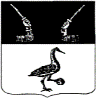 Администрация муниципального образованияПриозерский муниципальный район Ленинградской областиП О С Т А Н О В Л Е Н И Еот   ___   августа   2018   года   №   _____Об оценке эффективности развития поселениймуниципального образования Приозерскиймуниципальный район Ленинградской областиВ целях повышения результативности управления социально-экономическим развитием городских, сельских поселений муниципального образования Приозерский муниципальный район Ленинградской области, повышения качества решения вопросов местного значения, укрепления взаимодействия администрации муниципального района и администраций городских и сельских поселений, оценки эффективности развития поселений, находящихся на территории муниципального образования Приозерский муниципальный район Ленинградской области, администрация муниципального образования Приозерский муниципальный район Ленинградской области ПОСТАНОВЛЯЕТ:1. Утвердить прилагаемые:1.1. Перечень показателей эффективности развития поселений муниципального образования Приозерский муниципальный район Ленинградской области (далее – городские, сельские поселения) - приложение № 1.1.2. Порядок подведения итогов и оценки эффективности социально-экономического развития поселений - приложение № 3.1.3. Состав Комиссии по оценке эффективности развития поселений - приложение № 4.1.5. Положение о Комиссии по оценке эффективности развития поселений - приложение № 5.2. Определить отдел организационной работы администрации муниципального образования Приозерский муниципальный район Ленинградской области ответственным за проведение совместно со структурными подразделениями администрации муниципального образования Приозерский муниципальный район Ленинградской области мониторинга значений показателей. 3. Рекомендовать администрациям поселений:3.1. Ежегодно в срок до 15 декабря заключать Соглашения о взаимодействии в области социально-экономического развития на следующий год между администрацией муниципального образования Приозерский муниципальный район Ленинградской области и администрациями поселений, по форме установленной представительным органом муниципального образования Приозерский муниципальный район Ленинградской области;3.2. Ежеквартально представлять в отдел организационной работы администрации муниципального образования Приозерский муниципальный район Ленинградской области информацию о достигнутых значениях показателей эффективности развития поселения за отчетный квартал для подведения промежуточных итогов;3.3. До 10 марта  представлять в отдел организационной работы администрации муниципального образования Приозерский муниципальный район Ленинградской области информацию о достигнутых значениях показателей эффективности развития поселения за отчетный год для подведения итогов.4. Установить гранты для поселений с наилучшими показателями социально-экономического развития в размере:За первое место – 450 тысяч рублей; За второе место – 250 тысяч рублей; За третье место – 150 тысяч рублей; За четвертое место – 100 тысяч рублей; За пятое место – 50 тысяч рублей.4.1. Рекомендовать администрациям поселений — получателям грантов, направлять средства грантов:на социально-экономическое развитие — не менее 70 процентов; на премирование работников, добившихся наивысших результатов в работе, - до 30 процентов.5. Отделу по информации, печати, телекоммуникациям, общественным и внешним связям опубликовать настоящее постановление в средствах массовой информации и разместить на официальном сайте администрации муниципального образования Приозерский муниципальный район Ленинградской области.6. Настоящее постановление вступает в силу со дня опубликования.7. Контроль за выполнением настоящего постановления оставляю за собой.Глава администрации                                                                                                          А. Н. Соклаков                                                                                                                                                                                                                                                                                                                    Согласовано: Котова Л.А.Грянко С.В.Глумилина Н.В.Полянская А.Б.Тюрина Ю.В.Москаленко О.А.Петрюк О.Г.исп. Михалева И.Н., тел.35-545Разослано: дело-2, прокуратура-1, зам.гдавы -3, орготдел-1, УГЗМИ-1, КФ-1, ОЭиПД юридический отдел-1.ПЕРЕЧЕНЬ ПОКАЗАТЕЛЕЙ ЭФФЕКТИВНОСТИ РАЗВИТИЯ ПОСЕЛЕНИЙ МУНИЦИПАЛЬНОГО ОБРАЗОВАНИЯ ПРИОЗЕРСКИЙ МУНИЦИПАЛЬНЫЙ РАЙОН ЛЕНИНГРАДСКОЙ ОБЛАСТИПриложение № 2УТВЕРЖДЕНО:постановлением администрации муниципального образования Приозерский муниципальный район Ленинградской областиот  ___________ 2018г. № _____Порядокподведения итогов и оценки эффективности развитияпоселений муниципального образования Приозерский муниципальный район Ленинградской областиНастоящий Порядок определяет правила ежеквартального, а также ежегодного подведения итогов достижения наилучших значений показателей эффективности развития поселений муниципального образования Приозерский муниципальный район Ленинградской области и поощрения муниципальных образований — победителей в виде дипломов I, II, III, IV, Vстепеней и грантов.Подведение итогов осуществляется Комиссией по оценке эффективности развития городских, сельских поселений (далее — Комиссия), состав и положение которой утверждаются постановлением администрации муниципального образования Приозерский муниципальный район Ленинградской области (далее — администрация муниципального района).Гранты выделяются из бюджета муниципального района.Финансовое управление администрации муниципального района после издания постановления администрации о присуждении призовых мест и выделении грантов администрациям поселениям, достигшим наилучших значений показателей социально-экономического развития района, перечисляет гранты на их счета.5. Общий объем средств на выделение грантов составляет один миллион рублей.6. Гранты выделяются администрациям 3 городских, сельских поселений, достигшим наилучших значений показателей эффективности развития поселений (с 1 по 5 место),  которые распределяются в следующем размере от общего объема средств, определенных пунктом 5 настоящего Порядка:           1 место – 450 тысяч рублей;           2 место – 250 тысяч рублей;           3 место – 150 тысяч рублей;           4 место – 100 тысяч рублей;           5 место – 50 тысяч рублей.7. Администрации городского, сельских поселений и ответственные отделы администрации района и службы района представляют в отдел организационной работы администрации муниципального района (далее - орготдел) ежеквартально, а также в срок до 10 марта года, следующего за отчетным, согласованные со структурными подразделениями администрации муниципального района, ответственными за осуществление анализа значений показателей, материалы в соответствии с соглашениями, заключенными между администрацией муниципального района и администрациями поселений муниципального  района о взаимодействии в области социально-экономического развития.8. Отдел организационной работы администрации осуществляет сбор показателей, готовит заключение по каждому поселению, путем суммирования баллов по всем показателям, и в срок до 1 апреля передает материалы с заключениями в Комиссию. Ответственным за сбор информации по всем показателям назначается начальник отдела организационной работы, осуществляющая также функции секретаря Комиссии. В отсутствии начальника отдела организационной работы, его обязанности осуществляет, лицо, назначенное ответственным за осуществление сбора показателей.9. Материалы, указанные в пункте 7 настоящего Порядка, представленные позже установленного срока, не учитываются Комиссией при подведении итогов оценки эффективности развития поселений.10. Каждому поселению присваивается рейтинговый балл. 11. Итоги оценки эффективности развития поселений подводятся Комиссией не позднее 15 апреля года, следующего за отчетным.12. Достигшими наилучших значений показателей признаются поселения, набравшие максимальную бальную оценку по показателям.13. В случае если по результатам оценки выявляются несколько поселений, имеющих одинаковый итоговый рейтинг, приоритет отдается поселению, имеющему наилучшее значение по показателю «Динамика поступлений имущественных налогов в бюджет поселения».14. О подведении итогов оценки эффективности развития поселений принимается решение Комиссии, являющееся основанием для издания постановления администрации муниципального района о подведении итогов оценки эффективности деятельности поселений.15. Итоговые результаты оценки эффективности развития поселений  подлежат размещению в недельный срок на официальном сайте администрации муниципального образования Приозерский муниципальный район Ленинградской области в сети Интернет и в газете «Приозерские ведомости».Приложение № 3УТВЕРЖДЕНО: постановлением администрациимуниципального образованияПриозерский муниципальный районЛенинградской областиот  __________2018 г. № _____   Состав комиссии по оценке эффективности развития поселений муниципального образования Приозерский муниципальный район Ленинградской областиПриложение № 4УТВЕРЖДЕНО:Постановлением администрации муниципального образования Приозерский муниципальный районЛенинградской области от  _________ 2018г. № _____Положение о комиссии по оценке эффективности развития поселений муниципального образования Приозерский муниципальный район Ленинградской области1. Комиссия по оценке эффективности развития поселений муниципального образования Приозерский муниципальный район Ленинградской области создается в целях организации подведения итогов социально-экономического развития поселений (далее - Комиссия). 2. Состав Комиссии формируется из представителей администрации муниципального образования Приозерский муниципальный район Ленинградской области, Совета депутатов муниципального образования Приозерский муниципальный район Ленинградской области.3. Основными задачами Комиссии являются:	рассмотрение и анализ показателей эффективности развития поселений, пояснительных записок к ним; 	рейтинговая оценка результатов деятельности администраций поселений;подготовка предложений по повышению эффективности социально-экономического развития поселений.4. В случае необходимости Комиссия вправе:запрашивать и получать необходимую информацию и материалы о работе администраций поселений, а также осуществлять выезды в поселения с целью проверки достоверности информации, представленной администрациями поселений;заслушивать представителей структурных подразделений администрации  муниципального района по вопросам, связанным с проведением  анализа достигнутых поселениями значений показателей.5. Руководство деятельностью Комиссии осуществляет председатель Комиссии. Председатель руководит подготовкой заседаний, ведет заседания Комиссии, утверждает решения Комиссии, а также подписывает протоколы заседаний. Полномочия председателя Комиссии в его отсутствие осуществляет  заместитель.6. Секретарь Комиссии обеспечивает подготовку материалов к заседаниям  Комиссии, уведомляет членов Комиссии о проведении заседания, ведет протоколы заседаний Комиссии.     7. Основной формой деятельности Комиссии являются заседания. Заседания Комиссии проводятся по мере необходимости. Решения Комиссии принимаются большинством голосов присутствующих на заседании членов Комиссии и оформляются протоколом, который подписывается председательствующим на заседании Комиссии и секретарем. В случае равенства голосов решающим является голос председательствующего Комиссии.Оценочная таблица(Городское) Сельское поселение______________________________Приложение № 1Утверждено:постановлением администрации муниципального образования Приозерский муниципальный район Ленинградской областиот  _________2018 г. № _____№ п/пНаименование показателяНаименование показателяЕд. измеренияСодержание показателяСодержание показателяОтветственные за предоставление информацииМетодика расчета                                                            УПРАВЛЕНИЕ                                                             УПРАВЛЕНИЕ                                                             УПРАВЛЕНИЕ                                                             УПРАВЛЕНИЕ                                                             УПРАВЛЕНИЕ                                                             УПРАВЛЕНИЕ                                                             УПРАВЛЕНИЕ Отсутствие нарушений сроков ответа на межведомственные электронные запросы, поступающие посредством межведомственного электронного взаимодействияОтсутствие нарушений сроков ответа на межведомственные электронные запросы, поступающие посредством межведомственного электронного взаимодействияда/нетДа – 4 балла;Нет – 0 балловДа – 4 балла;Нет – 0 балловГлавы администраций поселений Отдел по  информации печати, телекоммуникациям и общественным связямПеречень видов сведений, находящихся в распоряжении государственных органов субъекта РФ, органов местного самоуправления, территориальных государственных внебюджетных фондов либо подведомственных государственным органам субъекта РФ или органам местного самоуправления организаций, участвующих в предоставлении государственных или муниципальных услуг и необходимых для предоставления государственных услуг исполнительными органами государственной власти другого субъекта РФ, территориальными внебюджетными фондами и муниципальных услуг органами, предоставляющими муниципальные услуги, на территории другого субъекта РФ, установлен распоряжениями Правительства РФ от 29.06.2012 года №1123-р, от 23.01.2015 года №96-р2Наличие на официальной сайте поселения ленты новостей с механизмом подписки – RSS каналНаличие на официальной сайте поселения ленты новостей с механизмом подписки – RSS каналда/нетДа – 4 балла;Нет – 0 балловДа – 4 балла;Нет – 0 балловГлавы администраций поселений отделы администрации муниципального района, по направлениям деятельностиФИНАНСЫФИНАНСЫФИНАНСЫФИНАНСЫ3.3.Критерии качества осуществления главными администраторами бюджетных средств внутреннего финансового контроля и аудита:Да/нетДа/нет3.1.3.1.Нормативно-правовое обеспечение осуществления внутреннего финансового контроля и внутреннего финансового аудита в отчетном периодеДа/нетДа/нетНормативно-правовые акты утверждены и установлены в полном объеме – 3 балла;Нормативно-правовые акты утверждены и установлены не в полном объеме – 1 балл;Нормативно-правовые акты не утверждены –  0 баллов;Комитет финансовГлавы администраций городского, сельских поселений3.2.3.2.Подготовка к проведению внутреннего финансового контроля и внутреннего финансового аудита в отчетном периодеДа/нетДа/нетПеречень операций (действий по формированию документов, необходимых для выполнения внутренней бюджетной процедуры) и карты внутреннего финансового контроля утверждены и установлены главным администратором  в полном объеме  – 2 балла;Перечень операций (действий по формированию документов, необходимых для выполнения внутренней бюджетной процедуры) и карты внутреннего финансового контроля утверждены и установлены главным администратором  не в полном объеме  – 1 балл;Перечень операций (действий по формированию документов, необходимых для выполнения внутренней бюджетной процедуры) и карты внутреннего финансового контроля не утверждены главным администратором  – 0 баллов;Комитет финансовГлавы администраций городского, сельских поселений3.3.3.3.Организация и осуществление внутреннего финансового контроля и внутреннего финансового аудита в отчетном периодеДа/нетДа/нетВнутренний финансовый контроль и внутренний финансовый аудит в отношении внутренних бюджетных процедур осуществляется главным администратором бюджетных средств в полном объеме – 5 баллов;Внутренний финансовый контроль и внутренний финансовый аудит в отношении внутренних бюджетных процедур осуществляется главным администратором бюджетных средств не в полном объеме – 2 балла;Внутренний финансовый контроль и внутренний финансовый аудит в отношении внутренних бюджетных процедур главным администратором бюджетных средств не осуществляется – 0 баллов;Комитет финансовГлавы администраций городского, сельских поселений4.Критерии, характеризующие качество бюджетного планирования:4.1Количество поправок, вносимых в решение о бюджете Шт.5 и более - 0 баллов4 и менее – 5 балловКомитет финансовГлавы администраций городского, сельских поселений5.Критерии, характеризующие качество исполнения бюджета5.1Исполнение бюджета по налоговым доходамV = An / B x 100A - фактически поступившие налоговые доходы муниципального образования;B - объем налоговых доходов по принятому бюджету с учетом изменений;n - отчетный период текущего финансового годаМенее 95 – 0 баллов95-96 – 1 балл96-97 – 2 балла97-98 – 3 балла98-100 – 4 балла100 и более – 5 балловКомитет финансовГлавы администраций городского, сельских поселений5.2.5.2.5.2.Исполнение бюджета по неналоговым доходамV = An / B x 100A - фактически поступившие неналоговые доходы местного бюджета;B - объем неналоговых доходов муниципального образования по принятому бюджету с учетом изменений;n - отчетный период текущего финансового годаМенее 95 – 0 баллов95-96 – 1 балл96-97 – 2 балла97-98 – 3 балла98-100 – 4 балла100 и более – 5 баллов Комитет финансовГлавы администраций городского, сельских поселенийКомитет финансовГлавы администраций городского, сельских поселений5.3.5.3.5.3.Динамика недоимки по налогам, подлежащим зачислению в бюджет муниципального образованияV = An / An-1 x 100A - объем недоимки по налогам;n - отчетный период текущего финансового года;n-1 - соответствующий отчетный период года, предшествующего текущему финансовому годуБолее 100 – 0 баллов100-98 – 1 балл98-96 – 2 балла96-94 – 3 балла94-90 – 4 балла90 и менее – 5 балловКомитет финансовГлавы администраций городского, сельских поселенийКомитет финансовГлавы администраций городского, сельских поселений5.4.5.4.5.4.Динамика недоимки по налогам, подлежащим зачислению в бюджет района налогоплательщиками, зарегистрированными на территории муниципального образования (поселения)V = An / An-1 x 100A – объем недоимки по налогам;n – отчетный период текущего финансового года;n-1 – соответствующий отчетный период года, предшествующего текущему финансовому годуБолее 100 – 0 баллов100-98 – 1 балл98-96 – 2 балла96-94 – 3 балла94-90 – 4 балла90 и менее – 5 балловКомитет финансовГлавы администраций городского, сельских поселенийКомитет финансовГлавы администраций городского, сельских поселений5.5.5.5.5.5.Отклонение объема расходов бюджета муниципального образования в IV квартале от среднего объема за I-III кварталы (без учета целевых межбюджетных трансфертов)%%V = A4 / (1.1 x (A1 + A2 + A3) / 3) x 100A1, A2, A3, A4 – объем фактических расходов бюджета в первом, втором, третьем и четвертом кварталах без учета расходов, осуществляемых за счет межбюджетных трансфертов, имеющих целевое значениеБолее 150 – 0 баллов150-135 – 1 балл120-135 – 2 балла110-120 – 3 балла100-110 – 4 балла100 и менее – 5 балловКомитет финансовГлавы администраций городского, сельских поселенийКомитет финансовГлавы администраций городского, сельских поселений5.6.5.6.5.6.Объем просроченной кредиторской задолженности муниципального образованияРуб.Руб.Есть – 0 балловНет – 5 балловКомитет финансовГлавы администраций городского, сельских поселенийКомитет финансовГлавы администраций городского, сельских поселений5.7.5.7.5.7.Соблюдение норматива на содержание органов местного самоуправления муниципального образованияДа/нетДа/нетДа – 5 баллов,Нет – 0 балловКомитет финансов МО, Комитет финансов ЛОКомитет финансов МО, Комитет финансов ЛОВ случае получения оценки «0» муниципальное образование не рассматривается в качестве претендента на получение ГрантаВ случае получения оценки «0» муниципальное образование не рассматривается в качестве претендента на получение ГрантаВ случае получения оценки «0» муниципальное образование не рассматривается в качестве претендента на получение ГрантаВ случае получения оценки «0» муниципальное образование не рассматривается в качестве претендента на получение Гранта6.6.6.Критерии, характеризующие степень прозрачности бюджетного процесса6.1.6.1.6.1.Размещение решений о бюджете на официальном сайте муниципального образованияДа/нетДа/нетРешения о бюджете размещены на официальном сайте муниципального образования в полном объеме – 5 балловРешения о бюджете размещены на официальном сайте муниципального образования не в полном объеме – 0 балловКомитет финансовГлавы администраций городского, сельских поселенийКомитет финансовГлавы администраций городского, сельских поселений6.2.6.2.6.2.Ежемесячное размещение на официальном сайте муниципального образования отчетов об исполнении бюджета муниципального образованияДа/нетДа/нетОтчеты об исполнении бюджета муниципального образования размещены на официальном сайте муниципального образования в полном объеме – 5 балловОтчеты об исполнении бюджета муниципального образования размещены на официальном сайте муниципального образования не в полном объеме – 0 балловКомитет финансовГлавы администраций городского, сельских поселенийКомитет финансовГлавы администраций городского, сельских поселений6.3.6.3.6.3.Размещение на официальном сайте муниципального образования информации о муниципальных (целевых) программах и фактических результатах их реализацииДа/нетДа/нетИнформация о муниципальных (целевых) программах и фактических результатах их реализации размещена на официальном сайте муниципального образования в полном объеме – 5 балловИнформация о муниципальных (целевых) программах и фактических результатах их реализации размещена на официальном сайте муниципального образования не  в полном объеме – 0 балловКомитет финансовГлавы администраций городского, сельских поселенийКомитет финансовГлавы администраций городского, сельских поселений6.4.6.4.6.4.Размещение на официальном сайте муниципального образования реестра расходных обязательств муниципального образованияДа/нетДа/нетРеестр расходных обязательств муниципального образования размещен на официальном сайте муниципального образования– 5 балловРеестр расходных обязательств муниципального образования не размещен на официальном сайте муниципального образования– 0 балловКомитет финансовГлавы администраций городского, сельских поселенийКомитет финансовГлавы администраций городского, сельских поселенийУПРАВЛЕНИЕ МУНИЦИПАЛЬНЫМИ ЗЕМЕЛЬНЫМИ РЕСУРСАМИ И МУНИЦИПАЛЬНЫМ ИМУЩЕСТВОМУПРАВЛЕНИЕ МУНИЦИПАЛЬНЫМИ ЗЕМЕЛЬНЫМИ РЕСУРСАМИ И МУНИЦИПАЛЬНЫМ ИМУЩЕСТВОМУПРАВЛЕНИЕ МУНИЦИПАЛЬНЫМИ ЗЕМЕЛЬНЫМИ РЕСУРСАМИ И МУНИЦИПАЛЬНЫМ ИМУЩЕСТВОМУПРАВЛЕНИЕ МУНИЦИПАЛЬНЫМИ ЗЕМЕЛЬНЫМИ РЕСУРСАМИ И МУНИЦИПАЛЬНЫМ ИМУЩЕСТВОМУПРАВЛЕНИЕ МУНИЦИПАЛЬНЫМИ ЗЕМЕЛЬНЫМИ РЕСУРСАМИ И МУНИЦИПАЛЬНЫМ ИМУЩЕСТВОМУПРАВЛЕНИЕ МУНИЦИПАЛЬНЫМИ ЗЕМЕЛЬНЫМИ РЕСУРСАМИ И МУНИЦИПАЛЬНЫМ ИМУЩЕСТВОМУПРАВЛЕНИЕ МУНИЦИПАЛЬНЫМИ ЗЕМЕЛЬНЫМИ РЕСУРСАМИ И МУНИЦИПАЛЬНЫМ ИМУЩЕСТВОМУПРАВЛЕНИЕ МУНИЦИПАЛЬНЫМИ ЗЕМЕЛЬНЫМИ РЕСУРСАМИ И МУНИЦИПАЛЬНЫМ ИМУЩЕСТВОМУПРАВЛЕНИЕ МУНИЦИПАЛЬНЫМИ ЗЕМЕЛЬНЫМИ РЕСУРСАМИ И МУНИЦИПАЛЬНЫМ ИМУЩЕСТВОМУПРАВЛЕНИЕ МУНИЦИПАЛЬНЫМИ ЗЕМЕЛЬНЫМИ РЕСУРСАМИ И МУНИЦИПАЛЬНЫМ ИМУЩЕСТВОМУПРАВЛЕНИЕ МУНИЦИПАЛЬНЫМИ ЗЕМЕЛЬНЫМИ РЕСУРСАМИ И МУНИЦИПАЛЬНЫМ ИМУЩЕСТВОМУПРАВЛЕНИЕ МУНИЦИПАЛЬНЫМИ ЗЕМЕЛЬНЫМИ РЕСУРСАМИ И МУНИЦИПАЛЬНЫМ ИМУЩЕСТВОМУПРАВЛЕНИЕ МУНИЦИПАЛЬНЫМИ ЗЕМЕЛЬНЫМИ РЕСУРСАМИ И МУНИЦИПАЛЬНЫМ ИМУЩЕСТВОМ77Обеспечение опубликования и актуализации на официальных сайтах администраций поселений в информационно-телекоммуникационной сети «Интернет» информации об объектах находящихся в муниципальной собственности, включая сведения о наименованиях объектов, их местоположении, характеристиках и целевом значении объектов, существующих ограничениях их использования и обременениях правами третьих лицОбеспечение опубликования и актуализации на официальных сайтах администраций поселений в информационно-телекоммуникационной сети «Интернет» информации об объектах находящихся в муниципальной собственности, включая сведения о наименованиях объектов, их местоположении, характеристиках и целевом значении объектов, существующих ограничениях их использования и обременениях правами третьих лицДа/нет                Да – 4 балла;Нет – 0 баллов                Да – 4 балла;Нет – 0 балловГлавы администраций поселенийУГЗМИГлавы администраций поселенийУГЗМИ88Количество объектов, предоставляемых субъектам МСП в пользование из перечня объектов, включенных в перечень муниципального имущества, предназначенного для предоставления во владение и (или) в пользование субъектам малого и среднего предпринимательства и организациям, образующим инфраструктуру поддержки малого и среднего предпринимательства Количество объектов, предоставляемых субъектам МСП в пользование из перечня объектов, включенных в перечень муниципального имущества, предназначенного для предоставления во владение и (или) в пользование субъектам малого и среднего предпринимательства и организациям, образующим инфраструктуру поддержки малого и среднего предпринимательства %>60% - 4 балла;50 - 60% - 3 балла40 - 50% - 2 балла;20 – 40% - 1 балл;< 20% - 0 баллов>60% - 4 балла;50 - 60% - 3 балла40 - 50% - 2 балла;20 – 40% - 1 балл;< 20% - 0 балловГлавы администраций поселенийУГЗМИГлавы администраций поселенийУГЗМИ		S = Кпр/Кобщ х 100%, где:S – значение показателя;Кпр – количество объектов, предоставленных субъектам МСП;Кобщ – количество объектов в перечне муниципального имущества, предназначенного для предоставления во владение и (или) в пользование субъектам малого и среднего предпринимательства и организациям, образующим инфраструктуру поддержки субъектов малого и среднего предпринимательства		S = Кпр/Кобщ х 100%, где:S – значение показателя;Кпр – количество объектов, предоставленных субъектам МСП;Кобщ – количество объектов в перечне муниципального имущества, предназначенного для предоставления во владение и (или) в пользование субъектам малого и среднего предпринимательства и организациям, образующим инфраструктуру поддержки субъектов малого и среднего предпринимательства		S = Кпр/Кобщ х 100%, где:S – значение показателя;Кпр – количество объектов, предоставленных субъектам МСП;Кобщ – количество объектов в перечне муниципального имущества, предназначенного для предоставления во владение и (или) в пользование субъектам малого и среднего предпринимательства и организациям, образующим инфраструктуру поддержки субъектов малого и среднего предпринимательства		S = Кпр/Кобщ х 100%, где:S – значение показателя;Кпр – количество объектов, предоставленных субъектам МСП;Кобщ – количество объектов в перечне муниципального имущества, предназначенного для предоставления во владение и (или) в пользование субъектам малого и среднего предпринимательства и организациям, образующим инфраструктуру поддержки субъектов малого и среднего предпринимательства99Количество объектов адресации (в том числе присвоение, изменение, аннулирование), внесенных в государственный адресный реестр (ФИАС) по отношению к общему количеству принятых решенийКоличество объектов адресации (в том числе присвоение, изменение, аннулирование), внесенных в государственный адресный реестр (ФИАС) по отношению к общему количеству принятых решений%100% - 4 балла;< 100% - 0 баллов100% - 4 балла;< 100% - 0 балловГлавы администраций поселенийУГЗМИГлавы администраций поселенийУГЗМИ	S = Кпр/Кобщ х 100%, где:S – значение показателя;Кпр – количество объектов, внесенных в государственный адресный реестр;Кобщ- количество принятых решений	S = Кпр/Кобщ х 100%, где:S – значение показателя;Кпр – количество объектов, внесенных в государственный адресный реестр;Кобщ- количество принятых решений	S = Кпр/Кобщ х 100%, где:S – значение показателя;Кпр – количество объектов, внесенных в государственный адресный реестр;Кобщ- количество принятых решений	S = Кпр/Кобщ х 100%, где:S – значение показателя;Кпр – количество объектов, внесенных в государственный адресный реестр;Кобщ- количество принятых решенийЭКОНОМИКАЭКОНОМИКАЭКОНОМИКАЭКОНОМИКАЭКОНОМИКАЭКОНОМИКАЭКОНОМИКАЭКОНОМИКАЭКОНОМИКАЭКОНОМИКАЭКОНОМИКАЭКОНОМИКАЭКОНОМИКА1010Доля муниципальных контрактов, заключенных у субъектов малого предпринимательства и социально ориентированных некоммерческих организаций, в совокупном годовом объеме закупокДоля муниципальных контрактов, заключенных у субъектов малого предпринимательства и социально ориентированных некоммерческих организаций, в совокупном годовом объеме закупок%Исполнение к плановому значению:От 0 до 50% - 0 баллов;От 50-65% - 2 баллаОт 65 до 80% - 4 баллов;От 80 до 100% - 8 балловОт 100% и выше – 10 балловИсполнение к плановому значению:От 0 до 50% - 0 баллов;От 50-65% - 2 баллаОт 65 до 80% - 4 баллов;От 80 до 100% - 8 балловОт 100% и выше – 10 балловГлавы администраций поселенийОЭПиПДГлавы администраций поселенийОЭПиПДД=До/Дс/Дпл х 100%, где:Д – значение показателя;До – объем закупок в отчетном году, осуществленных по результатам состоявшихся процедур определения поставщика (подрядчика, исполнителя), в извещении об осуществлении которых было установлено ограничение в отношении участников закупок, которыми могли быть только субъекты малого предпринимательства и социально ориентированные некоммерческие организации;Дс – совокупный годовой объем закупок, рассчитанный за вычетом закупок, предусмотренных частью 1 статьи 30 №44-фз от 05.04.2013г.;Дпл – плановое значение:1 кв-ал – 0,05; полугодие – 0,12;9 мес. – 0,2; год – 0,3Д=До/Дс/Дпл х 100%, где:Д – значение показателя;До – объем закупок в отчетном году, осуществленных по результатам состоявшихся процедур определения поставщика (подрядчика, исполнителя), в извещении об осуществлении которых было установлено ограничение в отношении участников закупок, которыми могли быть только субъекты малого предпринимательства и социально ориентированные некоммерческие организации;Дс – совокупный годовой объем закупок, рассчитанный за вычетом закупок, предусмотренных частью 1 статьи 30 №44-фз от 05.04.2013г.;Дпл – плановое значение:1 кв-ал – 0,05; полугодие – 0,12;9 мес. – 0,2; год – 0,3Д=До/Дс/Дпл х 100%, где:Д – значение показателя;До – объем закупок в отчетном году, осуществленных по результатам состоявшихся процедур определения поставщика (подрядчика, исполнителя), в извещении об осуществлении которых было установлено ограничение в отношении участников закупок, которыми могли быть только субъекты малого предпринимательства и социально ориентированные некоммерческие организации;Дс – совокупный годовой объем закупок, рассчитанный за вычетом закупок, предусмотренных частью 1 статьи 30 №44-фз от 05.04.2013г.;Дпл – плановое значение:1 кв-ал – 0,05; полугодие – 0,12;9 мес. – 0,2; год – 0,3Д=До/Дс/Дпл х 100%, где:Д – значение показателя;До – объем закупок в отчетном году, осуществленных по результатам состоявшихся процедур определения поставщика (подрядчика, исполнителя), в извещении об осуществлении которых было установлено ограничение в отношении участников закупок, которыми могли быть только субъекты малого предпринимательства и социально ориентированные некоммерческие организации;Дс – совокупный годовой объем закупок, рассчитанный за вычетом закупок, предусмотренных частью 1 статьи 30 №44-фз от 05.04.2013г.;Дпл – плановое значение:1 кв-ал – 0,05; полугодие – 0,12;9 мес. – 0,2; год – 0,31111Число субъектов малого и среднего предпринимательства, включая ИП, в расчете на 1 тыс. чел.Число субъектов малого и среднего предпринимательства, включая ИП, в расчете на 1 тыс. чел.Ед.0 ед. – 0 балловОт 1 до 10 ед. – 2 балла;От 10 до 20 ед. – 5 баллов;От 20 и выше – 10 баллов.0 ед. – 0 балловОт 1 до 10 ед. – 2 балла;От 10 до 20 ед. – 5 баллов;От 20 и выше – 10 баллов.Главы администраций поселенийОЭПиПДГлавы администраций поселенийОЭПиПДN = (Чсмп х 1000) / Ч нас, где:N - значение показателя:Ч смп – количество субъектов малого и среднего предпринимательства на территории муниципального образования;Ч нас – численность населения городского, сельского поселенияN = (Чсмп х 1000) / Ч нас, где:N - значение показателя:Ч смп – количество субъектов малого и среднего предпринимательства на территории муниципального образования;Ч нас – численность населения городского, сельского поселенияN = (Чсмп х 1000) / Ч нас, где:N - значение показателя:Ч смп – количество субъектов малого и среднего предпринимательства на территории муниципального образования;Ч нас – численность населения городского, сельского поселенияN = (Чсмп х 1000) / Ч нас, где:N - значение показателя:Ч смп – количество субъектов малого и среднего предпринимательства на территории муниципального образования;Ч нас – численность населения городского, сельского поселения1212Выполнение плановых значений по фактической обеспеченности торговыми местами на ярмарках в поселенииВыполнение плановых значений по фактической обеспеченности торговыми местами на ярмарках в поселении%Исполнение к плановому значению:до 10% - 0 баллов;от 10-20% - 2 баллаот 20 до 40% - 4 балла;от 40 до 60% - 6 баллов;от 60 до 80% - 8 баллов;от 80% и выше – 10 балловИсполнение к плановому значению:до 10% - 0 баллов;от 10-20% - 2 баллаот 20 до 40% - 4 балла;от 40 до 60% - 6 баллов;от 60 до 80% - 8 баллов;от 80% и выше – 10 балловГлавы администраций поселенийОЭПиПД Главы администраций поселенийОЭПиПД К=Тмф/Чн/Дпл х 100%, где:К – значение показателя;Тмф – число фактически использованных торговых мест на ярмарках с учетом дней торговли;Чн – численность населения поселения; Дпл. – плановое значение:1 кв-ал – 5 мест/тыс. чел.;полугодие – 10 мест/ тыс. чел.;9 мес. – 15 мест/ тыс. чел.;год – 20 мест/ тыс. чел.К=Тмф/Чн/Дпл х 100%, где:К – значение показателя;Тмф – число фактически использованных торговых мест на ярмарках с учетом дней торговли;Чн – численность населения поселения; Дпл. – плановое значение:1 кв-ал – 5 мест/тыс. чел.;полугодие – 10 мест/ тыс. чел.;9 мес. – 15 мест/ тыс. чел.;год – 20 мест/ тыс. чел.К=Тмф/Чн/Дпл х 100%, где:К – значение показателя;Тмф – число фактически использованных торговых мест на ярмарках с учетом дней торговли;Чн – численность населения поселения; Дпл. – плановое значение:1 кв-ал – 5 мест/тыс. чел.;полугодие – 10 мест/ тыс. чел.;9 мес. – 15 мест/ тыс. чел.;год – 20 мест/ тыс. чел.К=Тмф/Чн/Дпл х 100%, где:К – значение показателя;Тмф – число фактически использованных торговых мест на ярмарках с учетом дней торговли;Чн – численность населения поселения; Дпл. – плановое значение:1 кв-ал – 5 мест/тыс. чел.;полугодие – 10 мест/ тыс. чел.;9 мес. – 15 мест/ тыс. чел.;год – 20 мест/ тыс. чел.СОЦИАЛЬНАЯ ПОЛИТИКАСОЦИАЛЬНАЯ ПОЛИТИКАСОЦИАЛЬНАЯ ПОЛИТИКАСОЦИАЛЬНАЯ ПОЛИТИКАСОЦИАЛЬНАЯ ПОЛИТИКАСОЦИАЛЬНАЯ ПОЛИТИКАСОЦИАЛЬНАЯ ПОЛИТИКАСОЦИАЛЬНАЯ ПОЛИТИКАСОЦИАЛЬНАЯ ПОЛИТИКАСОЦИАЛЬНАЯ ПОЛИТИКАСОЦИАЛЬНАЯ ПОЛИТИКАСОЦИАЛЬНАЯ ПОЛИТИКАСОЦИАЛЬНАЯ ПОЛИТИКА1313Доля инвалидов, переселенных или проживающих в приспособленных жилых помещениях с учетом потребностей инвалидов (в соответствии с постановлением Правительства РФ от 09.07.2016 №649 «О мерах по приспособлению жилых помещений и общего имущества в многоквартирном доме с учетом потребностей инвалидов»), от общего числа инвалидов, имеющих заключение по результатам обследования жилых помещенийДоля инвалидов, переселенных или проживающих в приспособленных жилых помещениях с учетом потребностей инвалидов (в соответствии с постановлением Правительства РФ от 09.07.2016 №649 «О мерах по приспособлению жилых помещений и общего имущества в многоквартирном доме с учетом потребностей инвалидов»), от общего числа инвалидов, имеющих заключение по результатам обследования жилых помещений%>100% - 4 балла;70 - 100% - 3 балла50 - 70% - 2 балла;30 – 50% - 1 балл;< 30% - 0 баллов>100% - 4 балла;70 - 100% - 3 балла50 - 70% - 2 балла;30 – 50% - 1 балл;< 30% - 0 балловГлавы администраций поселенийЗам.главы администрации по социальным вопросамГлавы администраций поселенийЗам.главы администрации по социальным вопросамК = Со/Св х 100%, где:К – значение показателя;Со – число инвалидов, переселенных или проживающих в приспособленных жилых помещениях с учетом потребностей инвалидов;СВ – общее число инвалидов, имеющих заключения по результатам обследований жилых помещений, проведенных в соответствии с постановлением правительства РФ от 09.07.2016 №649К = Со/Св х 100%, где:К – значение показателя;Со – число инвалидов, переселенных или проживающих в приспособленных жилых помещениях с учетом потребностей инвалидов;СВ – общее число инвалидов, имеющих заключения по результатам обследований жилых помещений, проведенных в соответствии с постановлением правительства РФ от 09.07.2016 №649К = Со/Св х 100%, где:К – значение показателя;Со – число инвалидов, переселенных или проживающих в приспособленных жилых помещениях с учетом потребностей инвалидов;СВ – общее число инвалидов, имеющих заключения по результатам обследований жилых помещений, проведенных в соответствии с постановлением правительства РФ от 09.07.2016 №649К = Со/Св х 100%, где:К – значение показателя;Со – число инвалидов, переселенных или проживающих в приспособленных жилых помещениях с учетом потребностей инвалидов;СВ – общее число инвалидов, имеющих заключения по результатам обследований жилых помещений, проведенных в соответствии с постановлением правительства РФ от 09.07.2016 №6491414Число культурно-массовых мероприятий, проведенных культурно-досуговыми учреждениями в сравнении с тем же периодом предыдущего годаЧисло культурно-массовых мероприятий, проведенных культурно-досуговыми учреждениями в сравнении с тем же периодом предыдущего годаед.больше – 2 балла;тот же уровень – 1 балл;меньше – 0 балловбольше – 2 балла;тот же уровень – 1 балл;меньше – 0 балловГлавы администраций поселенийОтдел по культуре и туризмуГлавы администраций поселенийОтдел по культуре и туризмуКоличество мероприятий в отчетный период <=> количество мероприятий в соответствующий период предыдущего годаКоличество мероприятий в отчетный период <=> количество мероприятий в соответствующий период предыдущего годаКоличество мероприятий в отчетный период <=> количество мероприятий в соответствующий период предыдущего годаКоличество мероприятий в отчетный период <=> количество мероприятий в соответствующий период предыдущего года1515Число участников культурно-массовых мероприятийЧисло участников культурно-массовых мероприятийчел.больше – 2 балла;тот же уровень – 1 балл;меньше – 0 балловбольше – 2 балла;тот же уровень – 1 балл;меньше – 0 балловГлавы администраций поселенийОтдел по культуре и туризмуГлавы администраций поселенийОтдел по культуре и туризмуЧисло участников в отчетный период <=> число участников в соответствующий период предыдущего годаЧисло участников в отчетный период <=> число участников в соответствующий период предыдущего годаЧисло участников в отчетный период <=> число участников в соответствующий период предыдущего годаЧисло участников в отчетный период <=> число участников в соответствующий период предыдущего года1616Доля работников культурно-досуговых учреждений, имеющих профессиональное или дополнительное профессиональное образование, соответствующее квалификационным требованиям, содержащимся в профессиональных стандартах (п.1 «б» постановления Правительства РФ от 27.06.2016 №584) Доля работников культурно-досуговых учреждений, имеющих профессиональное или дополнительное профессиональное образование, соответствующее квалификационным требованиям, содержащимся в профессиональных стандартах (п.1 «б» постановления Правительства РФ от 27.06.2016 №584) %>50% - 4 балла;50 - 40% - 3 балла40 - 30% - 2 балла;30 – 30% - 1 балл;< 20% - 0 баллов>50% - 4 балла;50 - 40% - 3 балла40 - 30% - 2 балла;30 – 30% - 1 балл;< 20% - 0 балловГлавы администраций поселенийОтдел по культуре и туризмуГлавы администраций поселенийОтдел по культуре и туризмуДр = Кр х 100%/Ок, где:Др – значение показателя;Кр – количество работников культурно-досуговых учреждений, имеющих профессиональное или дополнительное профессиональное образование соответствующее квалификационным требованиям;ОК – общее количество работников, относящихся к персоналу по основному виду деятельностиДр = Кр х 100%/Ок, где:Др – значение показателя;Кр – количество работников культурно-досуговых учреждений, имеющих профессиональное или дополнительное профессиональное образование соответствующее квалификационным требованиям;ОК – общее количество работников, относящихся к персоналу по основному виду деятельностиДр = Кр х 100%/Ок, где:Др – значение показателя;Кр – количество работников культурно-досуговых учреждений, имеющих профессиональное или дополнительное профессиональное образование соответствующее квалификационным требованиям;ОК – общее количество работников, относящихся к персоналу по основному виду деятельностиДр = Кр х 100%/Ок, где:Др – значение показателя;Кр – количество работников культурно-досуговых учреждений, имеющих профессиональное или дополнительное профессиональное образование соответствующее квалификационным требованиям;ОК – общее количество работников, относящихся к персоналу по основному виду деятельности1717Доля включенных в реестр муниципальной собственности поселений братских/воинских захоронений, являющихся объектами культурного наследия Ленинградской области, от общего количества объектовДоля включенных в реестр муниципальной собственности поселений братских/воинских захоронений, являющихся объектами культурного наследия Ленинградской области, от общего количества объектов%>50% - 4 балла;50 - 40% - 3 балла40 - 30% - 2 балла;30 – 30% - 1 балл;< 20% - 0 баллов>50% - 4 балла;50 - 40% - 3 балла40 - 30% - 2 балла;30 – 30% - 1 балл;< 20% - 0 балловГлавы администраций поселенийОтдел по культуре и туризмуГлавы администраций поселенийОтдел по культуре и туризмуДв = Чср х 100%/Ок, где:Дв – значение показателя;Чрс – число включенных в реестр муниципальной собственности поселений братских/воинских захоронений являющихся объектами культурного наследия Ленинградской области;Ок – общее количество братских/воинских захоронений являющихся объектами культурного наследия в поселенииДв = Чср х 100%/Ок, где:Дв – значение показателя;Чрс – число включенных в реестр муниципальной собственности поселений братских/воинских захоронений являющихся объектами культурного наследия Ленинградской области;Ок – общее количество братских/воинских захоронений являющихся объектами культурного наследия в поселенииДв = Чср х 100%/Ок, где:Дв – значение показателя;Чрс – число включенных в реестр муниципальной собственности поселений братских/воинских захоронений являющихся объектами культурного наследия Ленинградской области;Ок – общее количество братских/воинских захоронений являющихся объектами культурного наследия в поселенииДв = Чср х 100%/Ок, где:Дв – значение показателя;Чрс – число включенных в реестр муниципальной собственности поселений братских/воинских захоронений являющихся объектами культурного наследия Ленинградской области;Ок – общее количество братских/воинских захоронений являющихся объектами культурного наследия в поселении1818Доля участников культурно-досуговых формирований в общей численности населенияДоля участников культурно-досуговых формирований в общей численности населения%>8% - 4 балла;6%-8% - 3 балла;4%-6% - 2 балла;2%-4% - 1 балл;>2% - 0 баллов>8% - 4 балла;6%-8% - 3 балла;4%-6% - 2 балла;2%-4% - 1 балл;>2% - 0 балловГлавы администраций поселенийОтдел по культуре и туризмуГлавы администраций поселенийОтдел по культуре и туризмуДу = Чу / Чн*100 %, где:Ду – значение показателя; Чу - число участников культурно-досуговых формирований;Чн - численность населенияДу = Чу / Чн*100 %, где:Ду – значение показателя; Чу - число участников культурно-досуговых формирований;Чн - численность населенияДу = Чу / Чн*100 %, где:Ду – значение показателя; Чу - число участников культурно-досуговых формирований;Чн - численность населенияДу = Чу / Чн*100 %, где:Ду – значение показателя; Чу - число участников культурно-досуговых формирований;Чн - численность населенияМОЛОДЕЖНАЯ ПОЛИТИКАМОЛОДЕЖНАЯ ПОЛИТИКАМОЛОДЕЖНАЯ ПОЛИТИКАМОЛОДЕЖНАЯ ПОЛИТИКАМОЛОДЕЖНАЯ ПОЛИТИКАМОЛОДЕЖНАЯ ПОЛИТИКАМОЛОДЕЖНАЯ ПОЛИТИКАМОЛОДЕЖНАЯ ПОЛИТИКАМОЛОДЕЖНАЯ ПОЛИТИКАМОЛОДЕЖНАЯ ПОЛИТИКАМОЛОДЕЖНАЯ ПОЛИТИКАМОЛОДЕЖНАЯ ПОЛИТИКАМОЛОДЕЖНАЯ ПОЛИТИКА1919Обеспеченность объектами молодежной политикиОбеспеченность объектами молодежной политикикв.м/тыс. чел>30 кв.м./тыс. чел. – 4 балла;20 кв.м/тыс. чел. - 30 кв.м/тыс. чел – 2балла;<20 км. м./тыс. чел. – 0 баллов>30 кв.м./тыс. чел. – 4 балла;20 кв.м/тыс. чел. - 30 кв.м/тыс. чел – 2балла;<20 км. м./тыс. чел. – 0 балловГлавы администраций поселенийОтдел по физической культуре, спорту и молодежной политикеГлавы администраций поселенийОтдел по физической культуре, спорту и молодежной политикеК=S/С, где:К – значение показателя;S – сумма площадей объектов молодежной политики;С – численность населения поселенияК=S/С, где:К – значение показателя;S – сумма площадей объектов молодежной политики;С – численность населения поселенияК=S/С, где:К – значение показателя;S – сумма площадей объектов молодежной политики;С – численность населения поселенияК=S/С, где:К – значение показателя;S – сумма площадей объектов молодежной политики;С – численность населения поселения2020Число встреч главы администрации поселения с советом молодежи поселения в течение годаЧисло встреч главы администрации поселения с советом молодежи поселения в течение годакол.встреч>4 – 4 балла;3 – 3 балла;2- 2 балла;                           1 – балл;                     0 – 0 баллов>4 – 4 балла;3 – 3 балла;2- 2 балла;                           1 – балл;                     0 – 0 балловГлавы администраций поселенийОтдел по физической культуре, спорту и молодежной политикеГлавы администраций поселенийОтдел по физической культуре, спорту и молодежной политике2121Число участников форумной кампании (Ладога, Территория смыслов на Клязьме, Таврида и т.д.)Число участников форумной кампании (Ладога, Территория смыслов на Клязьме, Таврида и т.д.)Чел.>4 чел. – 4 балла;3 чел. – 3 балла;2 чел. – 2 балла;1 чел. – 1 балл;0 чел. – 0 баллов>4 чел. – 4 балла;3 чел. – 3 балла;2 чел. – 2 балла;1 чел. – 1 балл;0 чел. – 0 балловГлавы администраций поселенийОтдел по физической культуре, спорту и молодежной политикеГлавы администраций поселенийОтдел по физической культуре, спорту и молодежной политике2222Число специалистов, ответственных за реализацию молодежной политикиЧисло специалистов, ответственных за реализацию молодежной политикиштатная числ.- ть, ед.При численности молодежи (населения в возрасте от 14 до 35 лет) до 2тыс. чел.0,5 – 3 балла;0 – балла;При численности молодежи от 2 до 5 тыс. чел.;1 – 3 балла;0,5 – 1 балл;0 – 0 балловПри численности молодежи (населения в возрасте от 14 до 35 лет) до 2тыс. чел.0,5 – 3 балла;0 – балла;При численности молодежи от 2 до 5 тыс. чел.;1 – 3 балла;0,5 – 1 балл;0 – 0 балловГлавы администраций поселенийОтдел по физической культуре, спорту и молодежной политикеГлавы администраций поселенийОтдел по физической культуре, спорту и молодежной политике2323Наличие муниципальных программ по молодежной политикеНаличие муниципальных программ по молодежной политикеДа/нетДа – 3 балла;Нет – 0 балловДа – 3 балла;Нет – 0 балловГлавы администраций поселенийОтдел по физической культуре, спорту и молодежной политикеГлавы администраций поселенийОтдел по физической культуре, спорту и молодежной политике2424Наличие группы совета молодежи в социальных сетяхНаличие группы совета молодежи в социальных сетяхДа/ нетДа – 2 балла;Нет – 0 балловДа – 2 балла;Нет – 0 балловГлавы администраций поселенийОтдел по физической культуре, спорту и молодежной политикеГлавы администраций поселенийОтдел по физической культуре, спорту и молодежной политике2525Наличие плана работы молодежного советаНаличие плана работы молодежного советаДа/нетДа – 2 балла;Нет – 0 балловДа – 2 балла;Нет – 0 балловГлавы администраций поселенийОтдел по физической культуре, спорту и молодежной политикеГлавы администраций поселенийОтдел по физической культуре, спорту и молодежной политике                                                                             ФИЗИЧЕСКАЯ КУЛЬТУРА И СПОРТ                                                                             ФИЗИЧЕСКАЯ КУЛЬТУРА И СПОРТ                                                                             ФИЗИЧЕСКАЯ КУЛЬТУРА И СПОРТ                                                                             ФИЗИЧЕСКАЯ КУЛЬТУРА И СПОРТ                                                                             ФИЗИЧЕСКАЯ КУЛЬТУРА И СПОРТ                                                                             ФИЗИЧЕСКАЯ КУЛЬТУРА И СПОРТ                                                                             ФИЗИЧЕСКАЯ КУЛЬТУРА И СПОРТ2626Доля населения, систематически занимающегося физической культурой и спортом, в общей численности поселенияДоля населения, систематически занимающегося физической культурой и спортом, в общей численности поселения%>39 % - 4 балла;34%-39% - 3 балла;29% -34% - 2 балла;24%-29% - 1 балл;<24% - 0 баллов.>39 % - 4 балла;34%-39% - 3 балла;29% -34% - 2 балла;24%-29% - 1 балл;<24% - 0 баллов.Главы администраций поселенийОтдел по физической культуре, спорту и молодежной политикеГлавы администраций поселенийОтдел по физической культуре, спорту и молодежной политикеДз=Чз/Чн х 100%, где:Дз – значение показателя;Чз – численность занимающихся физической культурой и спортом в возрасте от 3 до 79 лет, согласно данным федерального статического наблюдения по форме №1-ФК;Чн – численность населения поселения.Дз=Чз/Чн х 100%, где:Дз – значение показателя;Чз – численность занимающихся физической культурой и спортом в возрасте от 3 до 79 лет, согласно данным федерального статического наблюдения по форме №1-ФК;Чн – численность населения поселения.Дз=Чз/Чн х 100%, где:Дз – значение показателя;Чз – численность занимающихся физической культурой и спортом в возрасте от 3 до 79 лет, согласно данным федерального статического наблюдения по форме №1-ФК;Чн – численность населения поселения.Дз=Чз/Чн х 100%, где:Дз – значение показателя;Чз – численность занимающихся физической культурой и спортом в возрасте от 3 до 79 лет, согласно данным федерального статического наблюдения по форме №1-ФК;Чн – численность населения поселения.2727Наличие инструкторов поФизической культуре и спорту в поселенииНаличие инструкторов поФизической культуре и спорту в поселенииДа/нетДа – 3 балла;Нет – о балловДа – 3 балла;Нет – о балловГлавы администраций поселенийОтдел по физической культуре, спорту и молодежной политикеГлавы администраций поселенийОтдел по физической культуре, спорту и молодежной политике2828Наличие муниципальных программ по физической культуре и спортуНаличие муниципальных программ по физической культуре и спортуДа/нетДа – 3 балла;Нет – о балловДа – 3 балла;Нет – о балловГлавы администраций поселенийОтдел по физической культуре, спорту и молодежной политикеГлавы администраций поселенийОтдел по физической культуре, спорту и молодежной политике2929Увеличение количества физкультурных и спортивных мероприятий, проводимых на территории поселений в течение года по отношению к предыдущему годуУвеличение количества физкультурных и спортивных мероприятий, проводимых на территории поселений в течение года по отношению к предыдущему году%>  5%. – 3 балла;3 -5 % – 2 балла;1 -3 % - 1 БАЛЛ;1% – 0 баллов>  5%. – 3 балла;3 -5 % – 2 балла;1 -3 % - 1 БАЛЛ;1% – 0 балловГлавы администраций поселенийОтдел по физической культуре, спорту и молодежной политикеГлавы администраций поселенийОтдел по физической культуре, спорту и молодежной политике3030Организация временных рабочих мест для подростков в летний период(подводится 1 раз в год по итогам года)Организация временных рабочих мест для подростков в летний период(подводится 1 раз в год по итогам года)%Отношение количества трудоустроенных подростков к общему количеству проживающих на территории поселения подростков 14-18 летОтсутствие трудоустроенных - 0 баллов% ниже среднего по району - 2 балла% соответствует среднему по району - 5 баллов% выше среднего по району - 10 балловОтношение количества трудоустроенных подростков к общему количеству проживающих на территории поселения подростков 14-18 летОтсутствие трудоустроенных - 0 баллов% ниже среднего по району - 2 балла% соответствует среднему по району - 5 баллов% выше среднего по району - 10 балловГлавы администраций поселенийКОГлавы администраций поселенийКОБЕЗОПАСНОСТЬБЕЗОПАСНОСТЬБЕЗОПАСНОСТЬБЕЗОПАСНОСТЬБЕЗОПАСНОСТЬ3131Наличие добровольных народных дружин в поселенииНаличие добровольных народных дружин в поселенииДа/нетДа – 3 балла;Нет – о балловДа – 3 балла;Нет – о балловГлавы администраций поселенийЗам.главы по правопорядку и социальным вопросамГлавы администраций поселенийЗам.главы по правопорядку и социальным вопросам3232Наличие и сопряжение местной системы оповещения населения о ЧС поселения с системой оповещения населения о ЧС муниципального районаНаличие и сопряжение местной системы оповещения населения о ЧС поселения с системой оповещения населения о ЧС муниципального районаДа/нетДа – 3 балла;Нет – о балловДа – 3 балла;Нет – о балловГлавы администраций поселенийЗам.главы по правопорядку и социальным вопросамГлавы администраций поселенийЗам.главы по правопорядку и социальным вопросам3333Доля населенных пунктов поселения, до которых время следования первых подразделений пожарных формирований не превышает 10 мин или 20 мин, от общего количества населенных пунктовДоля населенных пунктов поселения, до которых время следования первых подразделений пожарных формирований не превышает 10 мин или 20 мин, от общего количества населенных пунктов%≥ 80% - 4 балла, 60-80% - 3 балла, 40-60% - 2 балла,20-40% - 1 балл, ≤20% - 0 баллов≥ 80% - 4 балла, 60-80% - 3 балла, 40-60% - 2 балла,20-40% - 1 балл, ≤20% - 0 балловГлавы администраций поселенийЗам.главы по правопорядку и социальным вопросамГлавы администраций поселенийЗам.главы по правопорядку и социальным вопросамK = (N-(N1+N2))/N*100%, гдеN – общее число нас. пунктов,N1 – число населенных пунктов, до которых время следования пожарных формирований превышает 10 мин (для городских населенных пунктов), N2 – число населенных пунктов, до которых время следования пожарных формирований превышает 20 мин (для сельских населенных пунктов)K = (N-(N1+N2))/N*100%, гдеN – общее число нас. пунктов,N1 – число населенных пунктов, до которых время следования пожарных формирований превышает 10 мин (для городских населенных пунктов), N2 – число населенных пунктов, до которых время следования пожарных формирований превышает 20 мин (для сельских населенных пунктов)K = (N-(N1+N2))/N*100%, гдеN – общее число нас. пунктов,N1 – число населенных пунктов, до которых время следования пожарных формирований превышает 10 мин (для городских населенных пунктов), N2 – число населенных пунктов, до которых время следования пожарных формирований превышает 20 мин (для сельских населенных пунктов)K = (N-(N1+N2))/N*100%, гдеN – общее число нас. пунктов,N1 – число населенных пунктов, до которых время следования пожарных формирований превышает 10 мин (для городских населенных пунктов), N2 – число населенных пунктов, до которых время следования пожарных формирований превышает 20 мин (для сельских населенных пунктов)3434Доля оборудованных пляжей и мест массового отдыха людей на водных объектах, приравненных к ним, от количества несанкционированных мест массового отдыха людей на водных объектах, выявленных на территории поселенияДоля оборудованных пляжей и мест массового отдыха людей на водных объектах, приравненных к ним, от количества несанкционированных мест массового отдыха людей на водных объектах, выявленных на территории поселения%≥ 75% - 4 балла, 50-75% - 3 балла, 25-50% - 2 балла, 10-25% - 1 балл, ≤10% - 0 баллов≥ 75% - 4 балла, 50-75% - 3 балла, 25-50% - 2 балла, 10-25% - 1 балл, ≤10% - 0 балловГлавы администраций поселенийЗам.главы по правопорядку и социальным вопросамГлавы администраций поселенийЗам.главы по правопорядку и социальным вопросамР = Р1/Р2*100%, гдеР1 – количество оборудованных как пляжи несанкционированных мест массового отдыха в поселенииР2 – общее количество выявленных несанкционированных мест массового отдыха населения на водных объектах в поселенииР = Р1/Р2*100%, гдеР1 – количество оборудованных как пляжи несанкционированных мест массового отдыха в поселенииР2 – общее количество выявленных несанкционированных мест массового отдыха населения на водных объектах в поселенииР = Р1/Р2*100%, гдеР1 – количество оборудованных как пляжи несанкционированных мест массового отдыха в поселенииР2 – общее количество выявленных несанкционированных мест массового отдыха населения на водных объектах в поселенииР = Р1/Р2*100%, гдеР1 – количество оборудованных как пляжи несанкционированных мест массового отдыха в поселенииР2 – общее количество выявленных несанкционированных мест массового отдыха населения на водных объектах в поселении3535Обеспеченность поселения нормативно-правовой базой в области ГО, предупреждения и ликвидации ЧСОбеспеченность поселения нормативно-правовой базой в области ГО, предупреждения и ликвидации ЧС%≥ 80% - 4 балла, 60-80% - 3 балла, 40-60% - 2 балла, 20-40% - 1 балл, ≤20% - 0 баллов≥ 80% - 4 балла, 60-80% - 3 балла, 40-60% - 2 балла, 20-40% - 1 балл, ≤20% - 0 балловГлавы администраций поселенийЗам.главы по правопорядку и социальным вопросамГлавы администраций поселенийЗам.главы по правопорядку и социальным вопросамК = (N1/N*100%)*M, гдеN1 – число принятых нормативно-правовых актов (далее – НПА) в области ГО, предупреждения и ликвидации ЧС в поселенииN – общее число рекомендованных МЧС России для принятия НПА в области ГО, предупреждения и ликвидации ЧСМ – понижающий коэффициент соответствия НПА федеральному и региональному законодательству, рассчитанный исходя1-2 НПА не соответствуют – 0,92-4 НПА не соответствуют – 0,84-6 НПА не соответствуют – 0,76-8 НПА не соответствуют – 0,68-10 НПА не соответствуют – 0,510-12 НПА не соответствуют – 0,412-14 НПА не соответствуют – 0,314-16 НПА не соответствуют – 0,2К = (N1/N*100%)*M, гдеN1 – число принятых нормативно-правовых актов (далее – НПА) в области ГО, предупреждения и ликвидации ЧС в поселенииN – общее число рекомендованных МЧС России для принятия НПА в области ГО, предупреждения и ликвидации ЧСМ – понижающий коэффициент соответствия НПА федеральному и региональному законодательству, рассчитанный исходя1-2 НПА не соответствуют – 0,92-4 НПА не соответствуют – 0,84-6 НПА не соответствуют – 0,76-8 НПА не соответствуют – 0,68-10 НПА не соответствуют – 0,510-12 НПА не соответствуют – 0,412-14 НПА не соответствуют – 0,314-16 НПА не соответствуют – 0,2К = (N1/N*100%)*M, гдеN1 – число принятых нормативно-правовых актов (далее – НПА) в области ГО, предупреждения и ликвидации ЧС в поселенииN – общее число рекомендованных МЧС России для принятия НПА в области ГО, предупреждения и ликвидации ЧСМ – понижающий коэффициент соответствия НПА федеральному и региональному законодательству, рассчитанный исходя1-2 НПА не соответствуют – 0,92-4 НПА не соответствуют – 0,84-6 НПА не соответствуют – 0,76-8 НПА не соответствуют – 0,68-10 НПА не соответствуют – 0,510-12 НПА не соответствуют – 0,412-14 НПА не соответствуют – 0,314-16 НПА не соответствуют – 0,2К = (N1/N*100%)*M, гдеN1 – число принятых нормативно-правовых актов (далее – НПА) в области ГО, предупреждения и ликвидации ЧС в поселенииN – общее число рекомендованных МЧС России для принятия НПА в области ГО, предупреждения и ликвидации ЧСМ – понижающий коэффициент соответствия НПА федеральному и региональному законодательству, рассчитанный исходя1-2 НПА не соответствуют – 0,92-4 НПА не соответствуют – 0,84-6 НПА не соответствуют – 0,76-8 НПА не соответствуют – 0,68-10 НПА не соответствуют – 0,510-12 НПА не соответствуют – 0,412-14 НПА не соответствуют – 0,314-16 НПА не соответствуют – 0,2ЖИЛИЩНО-КОММУНАЛЬНОЕ ХОЗЯЙСТВОЖИЛИЩНО-КОММУНАЛЬНОЕ ХОЗЯЙСТВОЖИЛИЩНО-КОММУНАЛЬНОЕ ХОЗЯЙСТВОЖИЛИЩНО-КОММУНАЛЬНОЕ ХОЗЯЙСТВОЖИЛИЩНО-КОММУНАЛЬНОЕ ХОЗЯЙСТВОЖИЛИЩНО-КОММУНАЛЬНОЕ ХОЗЯЙСТВОЖИЛИЩНО-КОММУНАЛЬНОЕ ХОЗЯЙСТВОЖИЛИЩНО-КОММУНАЛЬНОЕ ХОЗЯЙСТВОЖИЛИЩНО-КОММУНАЛЬНОЕ ХОЗЯЙСТВОЖИЛИЩНО-КОММУНАЛЬНОЕ ХОЗЯЙСТВОЖИЛИЩНО-КОММУНАЛЬНОЕ ХОЗЯЙСТВОЖИЛИЩНО-КОММУНАЛЬНОЕ ХОЗЯЙСТВО36Своевременность и полнота внесения сведений поселением в государственную информационную        систему жилищно-коммунального хозяйства и региональную государственную информационную систему жилищно-коммунальногоХозяйства Ленинградской областиСвоевременность и полнота внесения сведений поселением в государственную информационную        систему жилищно-коммунального хозяйства и региональную государственную информационную систему жилищно-коммунальногоХозяйства Ленинградской областиДа/нетДа – 3 балла;Нет – 0 балловДа – 3 балла;Нет – 0 балловГлавы администраций поселенийОКХОтношения, возникающие при создании, эксплуатации и модернизации государственной информационной системы жилищно-коммунального хозяйства, в том числе сборе, обработке информации для ее включения в данную информационную систему, хранения такой информации, обеспечения доступа к ней, ее предоставлении, размещения и распространения, регулирует федеральный закон от 21 июля 2014 года № 209-ФЗОтношения, возникающие при создании, эксплуатации и модернизации государственной информационной системы жилищно-коммунального хозяйства, в том числе сборе, обработке информации для ее включения в данную информационную систему, хранения такой информации, обеспечения доступа к ней, ее предоставлении, размещения и распространения, регулирует федеральный закон от 21 июля 2014 года № 209-ФЗОтношения, возникающие при создании, эксплуатации и модернизации государственной информационной системы жилищно-коммунального хозяйства, в том числе сборе, обработке информации для ее включения в данную информационную систему, хранения такой информации, обеспечения доступа к ней, ее предоставлении, размещения и распространения, регулирует федеральный закон от 21 июля 2014 года № 209-ФЗОтношения, возникающие при создании, эксплуатации и модернизации государственной информационной системы жилищно-коммунального хозяйства, в том числе сборе, обработке информации для ее включения в данную информационную систему, хранения такой информации, обеспечения доступа к ней, ее предоставлении, размещения и распространения, регулирует федеральный закон от 21 июля 2014 года № 209-ФЗОтношения, возникающие при создании, эксплуатации и модернизации государственной информационной системы жилищно-коммунального хозяйства, в том числе сборе, обработке информации для ее включения в данную информационную систему, хранения такой информации, обеспечения доступа к ней, ее предоставлении, размещения и распространения, регулирует федеральный закон от 21 июля 2014 года № 209-ФЗ37Своевременность и полнота размещения информации на сайте поселения информации по ЖКХСвоевременность и полнота размещения информации на сайте поселения информации по ЖКХДа/нетДа – 3 балла;Нет – 0 балловДа – 3 балла;Нет – 0 балловГлавы администраций поселенийОКХГлавы администраций поселенийОКХ38Внесение гражданами платы за жилое помещениеВнесение гражданами платы за жилое помещение%_>90%-4 ,балла;(85%-90%)- 3 балла; (80%-85%)- 2 балла; (75%-80%) – 1 балл; <75% - 0 баллов._>90%-4 ,балла;(85%-90%)- 3 балла; (80%-85%)- 2 балла; (75%-80%) – 1 балл; <75% - 0 баллов.Главы администраций поселенийОКХГлавы администраций поселенийОКХОКХ К= Сп/Сн х100%, где:К – значение показателя;Сп – сумма поступивших платежей за жилое помещение и коммунальные услуги;Сн- сумма начисленных платежей за жилое помещение и коммунальные услуги за отчетный периодОКХ К= Сп/Сн х100%, где:К – значение показателя;Сп – сумма поступивших платежей за жилое помещение и коммунальные услуги;Сн- сумма начисленных платежей за жилое помещение и коммунальные услуги за отчетный периодОКХ К= Сп/Сн х100%, где:К – значение показателя;Сп – сумма поступивших платежей за жилое помещение и коммунальные услуги;Сн- сумма начисленных платежей за жилое помещение и коммунальные услуги за отчетный периодОКХ К= Сп/Сн х100%, где:К – значение показателя;Сп – сумма поступивших платежей за жилое помещение и коммунальные услуги;Сн- сумма начисленных платежей за жилое помещение и коммунальные услуги за отчетный период39Наличие действующей программы энергосбереженияНаличие действующей программы энергосбереженияДа/нетДа – 3 балла;Нет – 0 балловДа – 3 балла;Нет – 0 балловГлавы администраций поселенийОКХГлавы администраций поселенийОКХГлавы администраций поселенийОКХ40Наличие фактического финансирования программыНаличие фактического финансирования программыДа/нетДа – 3 балла;Нет – 0 балловДа – 3 балла;Нет – 0 балловГлавы администраций поселенийОКХГлавы администраций поселенийОКХГлавы администраций поселенийОКХ41Доля оснащенности коллективными приборами (узлами) учета МКД поселения (тепловая энергия) к общему количеству МКД подлежащих оснащению.Доля оснащенности коллективными приборами (узлами) учета МКД поселения (тепловая энергия) к общему количеству МКД подлежащих оснащению.%_>80%-4 ,балла;60%-80% - 3 балла; 40%-60% - 2 балла; 20%-40% – 1 балл; <20% - 0 баллов._>80%-4 ,балла;60%-80% - 3 балла; 40%-60% - 2 балла; 20%-40% – 1 балл; <20% - 0 баллов.Главы администраций поселенийОКХГлавы администраций поселенийОКХГлавы администраций поселенийОКХК=Ф/П х100%, где:К-значение показателя;Ф-количество многоквартирных домов, фактически оснащенных общедомовыми приборами учета тепловой энергии;П- количество многоквартирных домов, подлежащих оснащению общедомовыми приборами учета тепловой энергииК=Ф/П х100%, где:К-значение показателя;Ф-количество многоквартирных домов, фактически оснащенных общедомовыми приборами учета тепловой энергии;П- количество многоквартирных домов, подлежащих оснащению общедомовыми приборами учета тепловой энергииК=Ф/П х100%, где:К-значение показателя;Ф-количество многоквартирных домов, фактически оснащенных общедомовыми приборами учета тепловой энергии;П- количество многоквартирных домов, подлежащих оснащению общедомовыми приборами учета тепловой энергии42Доля оснащенности коллективными приборами (узлами) учета МКД поселения (холодное водоснабжение) к общему количеству МКД подлежащих оснащениюДоля оснащенности коллективными приборами (узлами) учета МКД поселения (холодное водоснабжение) к общему количеству МКД подлежащих оснащению%_>80%-4 ,балла;60%-80%- 3 балла; 40%-60%- 2 балла; 20%-40% – 1 балл; <20% - 0 баллов._>80%-4 ,балла;60%-80%- 3 балла; 40%-60%- 2 балла; 20%-40% – 1 балл; <20% - 0 баллов.Главы администраций поселенийОКХГлавы администраций поселенийОКХГлавы администраций поселенийОКХК=Ф/П х100%, где:К-значение показателя;Ф-количество многоквартирных домов, фактически оснащенных общедомовыми приборами учета холодного водоснабжения;П- количество многоквартирных домов, подлежащих оснащению общедомовыми приборами учета холодного водоснабженияК=Ф/П х100%, где:К-значение показателя;Ф-количество многоквартирных домов, фактически оснащенных общедомовыми приборами учета холодного водоснабжения;П- количество многоквартирных домов, подлежащих оснащению общедомовыми приборами учета холодного водоснабженияК=Ф/П х100%, где:К-значение показателя;Ф-количество многоквартирных домов, фактически оснащенных общедомовыми приборами учета холодного водоснабжения;П- количество многоквартирных домов, подлежащих оснащению общедомовыми приборами учета холодного водоснабжения43Доля оснащенности коллективными приборами (узлами) учета МКД поселения (электроснабжение) к общему количеству МКД подлежащих оснащению.Доля оснащенности коллективными приборами (узлами) учета МКД поселения (электроснабжение) к общему количеству МКД подлежащих оснащению.%_>80% - 4 ,балла;60%-80% - 3 балла; 40%-60%  - 2 балла; 20%-40% – 1 балл; <20% - 0 баллов_>80% - 4 ,балла;60%-80% - 3 балла; 40%-60%  - 2 балла; 20%-40% – 1 балл; <20% - 0 балловГлавы администраций поселенийОКХГлавы администраций поселенийОКХГлавы администраций поселенийОКХК=Ф/П х100%, где:К-значение показателя;Ф-количество многоквартирных домов, фактически оснащенных общедомовыми приборами учета электроснабжения;П- количество многоквартирных домов, подлежащих оснащению общедомовыми приборами учета электроснабженияК=Ф/П х100%, где:К-значение показателя;Ф-количество многоквартирных домов, фактически оснащенных общедомовыми приборами учета электроснабжения;П- количество многоквартирных домов, подлежащих оснащению общедомовыми приборами учета электроснабженияК=Ф/П х100%, где:К-значение показателя;Ф-количество многоквартирных домов, фактически оснащенных общедомовыми приборами учета электроснабжения;П- количество многоквартирных домов, подлежащих оснащению общедомовыми приборами учета электроснабжения44Доля установки АИТП в многоквартирных домах, к общему количеству МКД поселения, подлежащих установке АИТП.Доля установки АИТП в многоквартирных домах, к общему количеству МКД поселения, подлежащих установке АИТП.%_>80%-4 ,балла;60%-80% - 3 балла; 40%-60% - 2 балла; 20%-40% – 1 балл; <20% - 0 баллов._>80%-4 ,балла;60%-80% - 3 балла; 40%-60% - 2 балла; 20%-40% – 1 балл; <20% - 0 баллов.Главы администраций поселенийОКХГлавы администраций поселенийОКХГлавы администраций поселенийОКХК=Ф/П х100%, где:К-значение показателя;Ф-количество многоквартирных домов, фактически оснащенных АИТП;П- количество многоквартирных домов, подлежащих оснащению АИТПК=Ф/П х100%, где:К-значение показателя;Ф-количество многоквартирных домов, фактически оснащенных АИТП;П- количество многоквартирных домов, подлежащих оснащению АИТПК=Ф/П х100%, где:К-значение показателя;Ф-количество многоквартирных домов, фактически оснащенных АИТП;П- количество многоквартирных домов, подлежащих оснащению АИТП45Доля установленных светодиодных источников света в уличном и дорожном освещении (местного значения) от общего количества светаДоля установленных светодиодных источников света в уличном и дорожном освещении (местного значения) от общего количества света%_>80%-4 ,балла;60%-80% - 3 балла; 40%-60% - 2 балла; 20%-40% – 1 балл; <20% - 0 баллов._>80%-4 ,балла;60%-80% - 3 балла; 40%-60% - 2 балла; 20%-40% – 1 балл; <20% - 0 баллов.Главы администраций поселенийОКХГлавы администраций поселенийОКХГлавы администраций поселенийОКХК=Ф/П х100%, где:К-значение показателя;Ф-количество светодиодных источников, фактически оснащенных в уличном дорожном освещении (местного значения);П- количество светодиодных источников, подлежащих оснащению в уличном дорожном освещении (местного значения)К=Ф/П х100%, где:К-значение показателя;Ф-количество светодиодных источников, фактически оснащенных в уличном дорожном освещении (местного значения);П- количество светодиодных источников, подлежащих оснащению в уличном дорожном освещении (местного значения)К=Ф/П х100%, где:К-значение показателя;Ф-количество светодиодных источников, фактически оснащенных в уличном дорожном освещении (местного значения);П- количество светодиодных источников, подлежащих оснащению в уличном дорожном освещении (местного значения)46Доля установленных светодиодных источников света МКД от общего количества МКД поселенияДоля установленных светодиодных источников света МКД от общего количества МКД поселения%_>80%-4 ,балла;60%-80% - 3 балла;40%-60% - 2 балла;20%-40% – 1 балл;<20% - 0 баллов_>80%-4 ,балла;60%-80% - 3 балла;40%-60% - 2 балла;20%-40% – 1 балл;<20% - 0 балловГлавы администраций поселенийОКХГлавы администраций поселенийОКХК=Ф/П х100%, где:К-значение показателя;Ф-количество светодиодных источников, фактически оснащенных в МКД;П- количество светодиодных источников, подлежащих оснащению в МКД поселенияК=Ф/П х100%, где:К-значение показателя;Ф-количество светодиодных источников, фактически оснащенных в МКД;П- количество светодиодных источников, подлежащих оснащению в МКД поселенияК=Ф/П х100%, где:К-значение показателя;Ф-количество светодиодных источников, фактически оснащенных в МКД;П- количество светодиодных источников, подлежащих оснащению в МКД поселенияК=Ф/П х100%, где:К-значение показателя;Ф-количество светодиодных источников, фактически оснащенных в МКД;П- количество светодиодных источников, подлежащих оснащению в МКД поселения47Доля признанных бесхозяйных электрических объектов муниципальной собственности от общего количества бесхозяйных электрических объектов на территории поселенияДоля признанных бесхозяйных электрических объектов муниципальной собственности от общего количества бесхозяйных электрических объектов на территории поселения%_>100%-4 ,балла;(75%-100% - 3 балла;50%-75% - 2 балла;25%-50% – 1 балл;<25% - 0 баллов._>100%-4 ,балла;(75%-100% - 3 балла;50%-75% - 2 балла;25%-50% – 1 балл;<25% - 0 баллов.Главы администраций поселенийОКХГлавы администраций поселенийОКХП=Nбомс/Nбо х 100%, где:П-значение показателя;Nбомс – количество бесхозяйных электрических объектов, переданных в муниципальную собственность;Nбо – количество бесхозяйных электрических объектов на территории поселенияП=Nбомс/Nбо х 100%, где:П-значение показателя;Nбомс – количество бесхозяйных электрических объектов, переданных в муниципальную собственность;Nбо – количество бесхозяйных электрических объектов на территории поселенияП=Nбомс/Nбо х 100%, где:П-значение показателя;Nбомс – количество бесхозяйных электрических объектов, переданных в муниципальную собственность;Nбо – количество бесхозяйных электрических объектов на территории поселенияП=Nбомс/Nбо х 100%, где:П-значение показателя;Nбомс – количество бесхозяйных электрических объектов, переданных в муниципальную собственность;Nбо – количество бесхозяйных электрических объектов на территории поселения48Наличие актуализированной схемы теплоснабжения на текущий год и утвержденной в установленном порядкеНаличие актуализированной схемы теплоснабжения на текущий год и утвержденной в установленном порядкеДа/нетДа – 3 балла;Нет – 0 балловДа – 3 балла;Нет – 0 балловГлавы администраций поселенийОКХГлавы администраций поселенийОКХ49Наличие актуализированной схемы водоснабжения на текущий год и утвержденной в установленном порядкеНаличие актуализированной схемы водоснабжения на текущий год и утвержденной в установленном порядкеДа/нетДа – 3 балла;Нет – 0 балловДа – 3 балла;Нет – 0 балловГлавы администраций поселенийОКХГлавы администраций поселенийОКХ50Доля МКД, имеющих класс энергоэффективности, от общего количества МКД поселенияДоля МКД, имеющих класс энергоэффективности, от общего количества МКД поселения%_>100% - 4 ,балла;75%-100% - 3 балла; 50%-75% - 2 балла; 25%-50% – 1 балл;<25% - 0 баллов_>100% - 4 ,балла;75%-100% - 3 балла; 50%-75% - 2 балла; 25%-50% – 1 балл;<25% - 0 балловГлавы администраций поселенийОКХГлавы администраций поселенийОКХГлавы администраций поселенийОКХК=Ф/П х100%, где:К- значение показателя;Ф- количество МКД, имеющих класс энергоэффективности;П- количество МКД поселенияК=Ф/П х100%, где:К- значение показателя;Ф- количество МКД, имеющих класс энергоэффективности;П- количество МКД поселенияК=Ф/П х100%, где:К- значение показателя;Ф- количество МКД, имеющих класс энергоэффективности;П- количество МКД поселенияКОМФОРТНАЯ ГОРОДСКАЯ СРЕДАКОМФОРТНАЯ ГОРОДСКАЯ СРЕДАКОМФОРТНАЯ ГОРОДСКАЯ СРЕДАКОМФОРТНАЯ ГОРОДСКАЯ СРЕДАКОМФОРТНАЯ ГОРОДСКАЯ СРЕДАКОМФОРТНАЯ ГОРОДСКАЯ СРЕДАКОМФОРТНАЯ ГОРОДСКАЯ СРЕДАКОМФОРТНАЯ ГОРОДСКАЯ СРЕДАКОМФОРТНАЯ ГОРОДСКАЯ СРЕДАКОМФОРТНАЯ ГОРОДСКАЯ СРЕДАКОМФОРТНАЯ ГОРОДСКАЯ СРЕДАКОМФОРТНАЯ ГОРОДСКАЯ СРЕДА5151Доля благоустроенных дворов на территории поселения в рамках реализации  приоритетного проекта «Формирование комфортной городской среды» от общего числа дворов, подлежащих благоустройству.%_>80% - 4 ,балла;50% - 80% - 3 балла; 25%-50% - 2 балла; 5%-25%  – 1 балл; <5% - 0 баллов_>80% - 4 ,балла;50% - 80% - 3 балла; 25%-50% - 2 балла; 5%-25%  – 1 балл; <5% - 0 балловГлавы администраций поселенийОКХГлавы администраций поселенийОКХГлавы администраций поселенийОКХГлавы администраций поселенийОКХК=Сп/Сн х 100%, где:К-значение показателя;Сп- количество благоустроенных дворов на территории поселения в рамках реализации приоритетного проекта «Формирование комфортной городской среды»;Сн-общее количество дворов, подлежащих благоустройству по результатам проведенной инвентаризации в соответствии с постановлением Правительства Ленинградской области от 15.12.2017 года № 580К=Сп/Сн х 100%, где:К-значение показателя;Сп- количество благоустроенных дворов на территории поселения в рамках реализации приоритетного проекта «Формирование комфортной городской среды»;Сн-общее количество дворов, подлежащих благоустройству по результатам проведенной инвентаризации в соответствии с постановлением Правительства Ленинградской области от 15.12.2017 года № 5805252Доля благоустроенных общественных пространств на территории поселения в рамках реализации приоритетного проекта «Формирование комфортной городской среды» от общего числа общественных пространств, подлежащих благоустройству%_>80%-4 ,балла;50% - 80% - 3 балла; 25% - 50% - 2 балла; 5% - 25% – 1 балл;<5% - 0 баллов._>80%-4 ,балла;50% - 80% - 3 балла; 25% - 50% - 2 балла; 5% - 25% – 1 балл;<5% - 0 баллов.Главы администраций поселенийОКХГлавы администраций поселенийОКХГлавы администраций поселенийОКХГлавы администраций поселенийОКХК=Сп/Сн х 100%, где:К-значение показателя;Сп- количество благоустроенных общественных пространств на территории поселения в рамках реализации приоритетного проекта «Формирование комфортной городской среды»;Сн-общее количество общественных пространств на территории поселения, подлежащих благоустройству по результатам проведенной инвентаризации в соответствии с постановлением Правительства Ленинградской области от 15.12.2017 года № 580К=Сп/Сн х 100%, где:К-значение показателя;Сп- количество благоустроенных общественных пространств на территории поселения в рамках реализации приоритетного проекта «Формирование комфортной городской среды»;Сн-общее количество общественных пространств на территории поселения, подлежащих благоустройству по результатам проведенной инвентаризации в соответствии с постановлением Правительства Ленинградской области от 15.12.2017 года № 5805353Доля ликвидированных несанкционированных мест размещения отходов производства и потребления, в том числе твердых коммунальных отходов (свалок), от общего числа несанкционированных мест размещения отходов потребления, в том числе твердых коммунальных отходов%100% - 4 балла;70% - 100% - 3 балла;50% - 70% – 2 балла;30% - 50% – 1 балл;>30% - 0 баллов100% - 4 балла;70% - 100% - 3 балла;50% - 70% – 2 балла;30% - 50% – 1 балл;>30% - 0 балловГлавы администраций поселенийОКХГлавы администраций поселенийОКХГлавы администраций поселенийОКХГлавы администраций поселенийОКХГлавы администраций поселенийОКХК=Кл/Ки х 100%, где:К-значение показателя;Кл – количество ликвидированных на территории поселения несанкционированных мест размещения отходов производства и потребления, в том числе твердых коммунальных отходов (свалок);Ки – количество имеющихся на территории поселения несанкционированных мест размещения отходов производства и потребления, в том числе твердых коммунальных отходов (свалок), на начало отчетного периода54                                                       54                                                       Доля частных домовладений, заключивших договоры на сбор и вывоз твердых коммунальных отходов, от общего числа индивидуальных жилых домов поселения%100% - 4 балла;80%-100%- 3 балла;70% - 80% – 2 балла;60% - 70% – 1 балл;>60% - 0 баллов100% - 4 балла;80%-100%- 3 балла;70% - 80% – 2 балла;60% - 70% – 1 балл;>60% - 0 балловГлавы администраций поселенийОКХГлавы администраций поселенийОКХГлавы администраций поселенийОКХГлавы администраций поселенийОКХГлавы администраций поселенийОКХК=Nд/Nобщ х 100%, где:К – значение показателя;Nд- количество частных домовладений, имеющих договор на сбор и вывоз твердых коммунальных отходов;Nобщ – общее количество частных домовладений в поселенииСоклаков А.Н.- глава администрации муниципального образованияПриозерский муниципальный район, председатель комиссииГлумилина Н.В.Котова Л. А.Грянко С.В.- заместитель главы администрации по городскому, жилищно-коммунальному хозяйству, заместитель председателя комиссии- заместитель главы по социальным вопросам- заместитель главы по правопорядку и безопасности администрации муниципального районаМоскаленко О.А.- начальник отдела экономической политики и предпринимательской деятельности администрации муниципального районаПетрюк О.Г.- председатель Комитета финансов  администрации муниципального районаПолянская А.Б.- управляющий делами администрации муниципального районаТюрина Ю.В.- начальник управления по градостроительству, землеустройству и муниципальному имуществуПьянкова И. Г.- председатель постоянной комиссии по экономике, бюджету, налогам и муниципальному имуществу Совета депутатов муниципального района (по согласованию)Парадовская А.С.- начальник отдела организационной работы, секретарь комиссии №п/пСодержание критерийБаллОтсутствие нарушений сроков ответа на межведомственные электронные запросы, поступающие посредством межведомственного электронного взаимодействияНаличие на официальной сайте поселения ленты новостей с механизмом подписки – RSS каналНормативно-правовое обеспечение осуществления внутреннего финансового контроля и внутреннего финансового аудита в отчетном периодеПодготовка к проведению внутреннего финансового контроля и внутреннего финансового аудита в отчетном периодеОрганизация и осуществление внутреннего финансового контроля и внутреннего финансового аудита в отчетном периодеКоличество поправок, вносимых в решение о бюджетеИсполнение бюджета по налоговым доходамИсполнение бюджета по неналоговым доходамДинамика недоимки по налогам, подлежащим зачислению в бюджет муниципального образованияДинамика недоимки по налогам, подлежащим зачислению в бюджет района налогоплательщиками, зарегистрированными на территории муниципального образования (поселения)Отклонение объема расходов бюджета муниципального образования в IV квартале от среднего объема за I-III кварталы (без учета целевых межбюджетных трансфертов)Объем просроченной кредиторской задолженности муниципального образованияСоблюдение норматива на содержание органов местного самоуправления муниципального образованияРазмещение решений о бюджете на официальном сайте муниципального образованияЕжемесячное размещение на официальном сайте муниципального образования отчетов об исполнении бюджета муниципального образованияРазмещение на официальном сайте муниципального образования информации о муниципальных (целевых) программах и фактических результатах их реализацииРазмещение на официальном сайте муниципального образования реестра расходных обязательств муниципального образованияОбеспечение опубликования и актуализации на официальных сайтах администраций поселений в информационно-телекоммуникационной сети «Интернет» информации об объектах находящихся в муниципальной собственности, включая сведения о наименованиях объектов, их местоположении, характеристиках и целевом значении объектов, существующих ограничениях их использования и обременениях правами третьих лицКоличество объектов, предоставляемых субъектам МСП в пользование из перечня объектов, включенных в перечень муниципального имущества, предназначенного для предоставления во владение и (или) в пользование субъектам малого и среднего предпринимательства и организациям, образующим инфраструктуру поддержки малого и среднего предпринимательстваКоличество объектов адресации (в том числе присвоение, изменение, аннулирование), внесенных в государственный адресный реестр (ФИАС) по отношению к общему количеству принятых решенийДоля муниципальных контрактов, заключенных у субъектов малого предпринимательства и социально ориентированных некоммерческих организаций, в совокупном годовом объеме закупокЧисло субъектов малого и среднего предпринимательства, включая ИП, в расчете на 1 тыс. чел.Выполнение плановых значений по фактической обеспеченности торговыми местами на ярмарках в поселенииДоля инвалидов, переселенных или проживающих в приспособленных жилых помещениях с учетом потребностей инвалидов (в соответствии с постановлением Правительства РФ от 09.07.2016 №649 «О мерах по приспособлению жилых помещений и общего имущества в многоквартирном доме с учетом потребностей инвалидов»), от общего числа инвалидов, имеющих заключение по результатам обследования жилых помещенийЧисло культурно-массовых мероприятий, проведенных культурно-досуговыми учреждениями в сравнении с тем же периодом предыдущего годаЧисло участников культурно-массовых мероприятийДоля работников культурно-досуговых учреждений, имеющих профессиональное или дополнительное профессиональное образование, соответствующее квалификационным требованиям, содержащимся в профессиональных стандартах (п.1 «б» постановления Правительства РФ от 27.06.2016 №584)Доля включенных в реестр муниципальной собственности поселений братских/воинских захоронений, являющихся объектами культурного наследия Ленинградской области, от общего количества объектовДоля участников культурно-досуговых формирований в общей численности населенияОбеспеченность объектами молодежной политикиЧисло встреч главы администрации поселения с советом молодежи поселения в течение годаЧисло участников форумной кампании (Ладога, Территория смыслов на Клязьме, Таврида и т.д.)Число специалистов, ответственных за реализацию молодежной политикиНаличие муниципальных программ по молодежной политикеНаличие группы совета молодежи в социальных сетяхНаличие плана работы молодежного советаДоля населения, систематически занимающегося физической культурой и спортом, в общей численности поселенияНаличие инструкторов по физической культуре и спорту в поселенииНаличие муниципальных программ по физической культуре и спортуУвеличение количества физкультурных и спортивных мероприятий, проводимых на территории поселений в течение года по отношению к предыдущему годуОрганизация временных рабочих мест для подростков в летний период(подводится 1 раз в год по итогам года)Наличие добровольных народных дружин в поселенииНаличие и сопряжение местной системы оповещения населения о ЧС поселения с системой оповещения населения о ЧС муниципального районаДоля населенных пунктов поселения, до которых время следования первых подразделений пожарных формирований не превышает 10 мин или 20 мин, от общего количества населенных пунктовДоля оборудованных пляжей и мест массового отдыха людей на водных объектах, приравненных к ним, от количества несанкционированных мест массового отдыха людей на водных объектах, выявленных на территории поселенияОбеспеченность поселения нормативно-правовой базой в области ГО, предупреждения и ликвидации ЧССвоевременность и полнота внесения сведений поселением в государственную информационную систему жилищно-коммунального хозяйства и региональную государственную информационную систему жилищно-коммунального хозяйства Ленинградской областиСвоевременность и полнота размещения информации на сайте поселения информации по ЖКХВнесение гражданами платы за жилое помещениеНаличие действующей программы энергосбереженияНаличие фактического финансирования программыДоля оснащенности коллективными приборами (узлами) учета МКД поселения (тепловая энергия) к общему количеству МКД подлежащих оснащениюДоля оснащенности коллективными приборами (узлами) учета МКД поселения (холодное водоснабжение) к общему количеству МКД подлежащих оснащениюДоля оснащенности коллективными приборами (узлами) учета МКД поселения (электроснабжение) к общему количеству МКД подлежащих оснащениюДоля установки АИТП в многоквартирных домах, к общему количеству МКД поселения, подлежащих установке АИТПДоля установленных светодиодных источников света в уличном и дорожном освещении (местного значения) от общего количества светаДоля установленных светодиодных источников света МКД от общего количества МКД поселенияДоля признанных бесхозяйных электрических объектов муниципальной собственности от общего количества бесхозяйных электрических объектов на территории поселенияНаличие актуализированной схемы теплоснабжения на текущий год и утвержденной в установленном порядкеНаличие актуализированной схемы водоснабжения на текущий год и утвержденной в установленном порядкеДоля МКД, имеющих класс энергоэффективности, от общего количества МКД поселенияДоля благоустроенных дворов на территории поселения в рамках реализации  приоритетного проекта «Формирование комфортной городской среды» от общего числа дворов, подлежащих благоустройствуДоля благоустроенных общественных пространств на территории поселения в рамках реализации приоритетного проекта «Формирование комфортной городской среды» от общего числа общественных пространств, подлежащих благоустройствуДоля ликвидированных несанкционированных мест размещения отходов производства и потребления, в том числе твердых коммунальных отходов (свалок), от общего числа несанкционированных мест размещения отходов потребления, в том числе твердых коммунальных отходовДоля частных домовладений, заключивших договоры на сбор и вывоз твердых коммунальных отходов, от общего числа индивидуальных жилых домов поселенияИтоговое количество баллов: